Key SkillsThese key skills are important in giving children a good foundation for year one.These are the key skills covered in today’s timetable. You may like to cover them in a different way to suggested in the timetable or do some further exploration of them in addition to the timetable.09:00- 09:30Joe Wicks Workout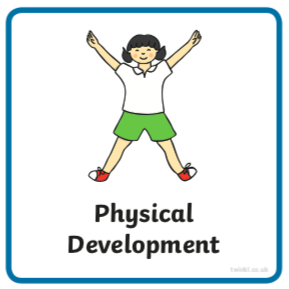 Find Joe Wick’s live daily workouts via YouTube.Find Joe Wick’s live daily workouts via YouTube.09:30- 10:00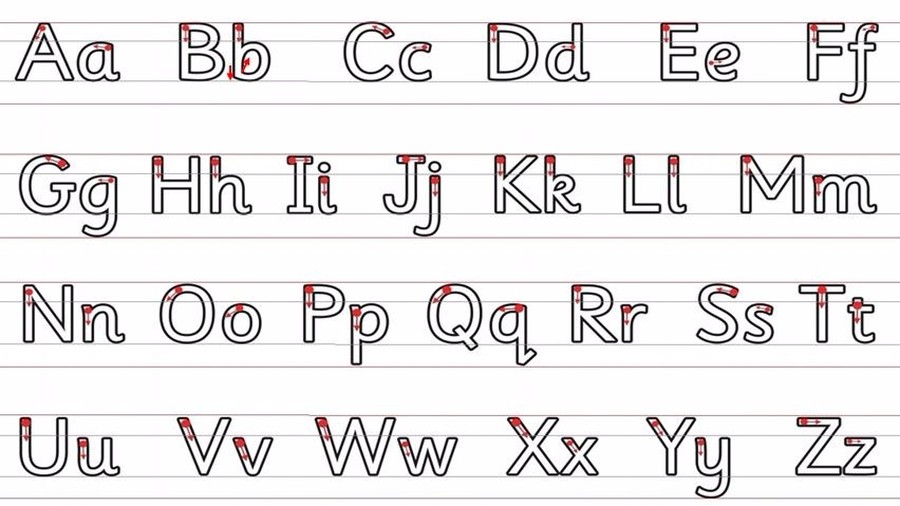 Literacy- Adult Led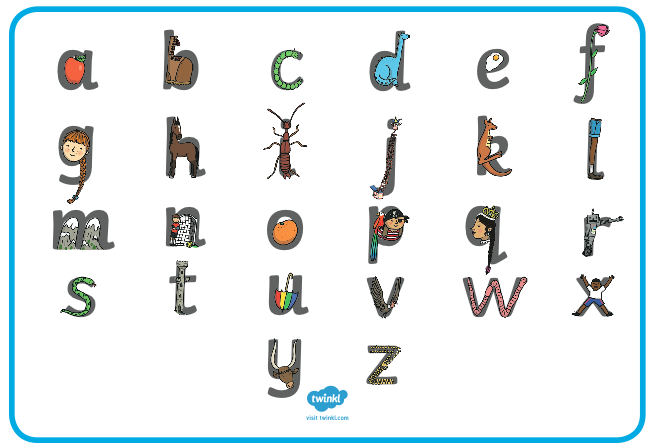 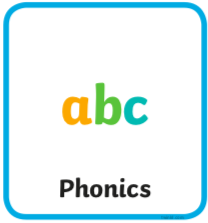 Flashcards- Write ‘air’, ‘ure ‘and ‘er’ on pieces of paper or card, practice reading them as someone flicks through them and then play the game below. Add the sound from yesterday in too.Segment and Blend- https://www.youtube.com/watch?v=nMFGAaZsuiYWrite- Recap question marks from yesterday. Read and write the question below. Think about what your reply is.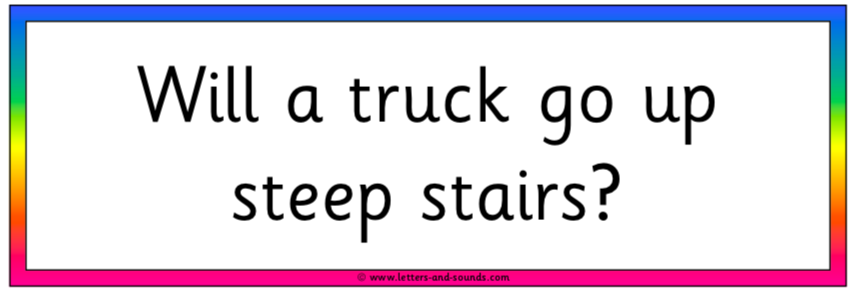 Draw lines for your child to write onto. Use paper or boards landscape.Ask your child to remember the things we need to use when writing a sentence. If they don’t remember tell them: a capital letter at the beginning, finger spaces between words and a full stop or question mark at the end. Ask your child to say the sentence a couple of times first with help, then independently. They should try and ‘hold the sentence’ in their head. Without looking at the above (if possible), begin to work on the first word. Show them the capital letter chart below to help. They should aim to sound the word before or as they are writing it. They can look at the charts below to help as they write.If they miss out a sound try not to correct them as they write. Let them know once they have completed the whole sentence (focus on just one correction).If your child finds this tricky, write two words separated by a finger space.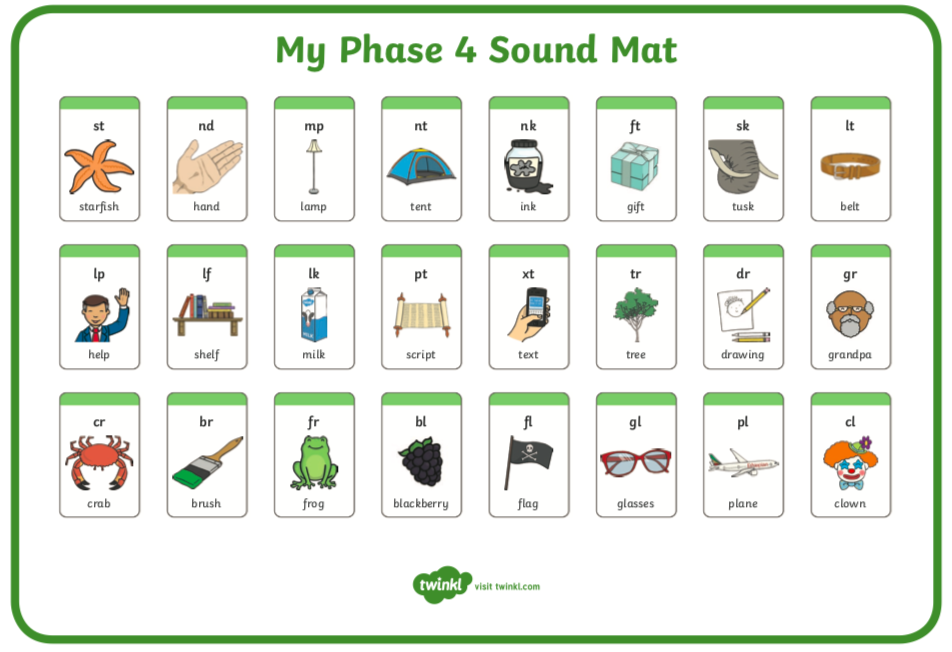 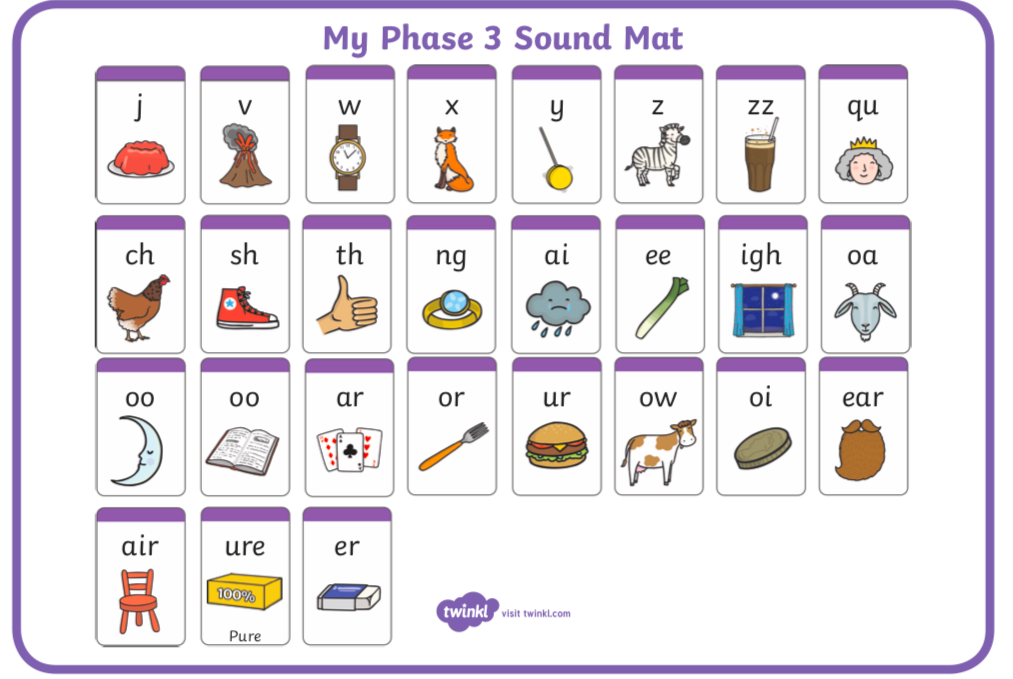 Flashcards- Write ‘air’, ‘ure ‘and ‘er’ on pieces of paper or card, practice reading them as someone flicks through them and then play the game below. Add the sound from yesterday in too.Segment and Blend- https://www.youtube.com/watch?v=nMFGAaZsuiYWrite- Recap question marks from yesterday. Read and write the question below. Think about what your reply is.Draw lines for your child to write onto. Use paper or boards landscape.Ask your child to remember the things we need to use when writing a sentence. If they don’t remember tell them: a capital letter at the beginning, finger spaces between words and a full stop or question mark at the end. Ask your child to say the sentence a couple of times first with help, then independently. They should try and ‘hold the sentence’ in their head. Without looking at the above (if possible), begin to work on the first word. Show them the capital letter chart below to help. They should aim to sound the word before or as they are writing it. They can look at the charts below to help as they write.If they miss out a sound try not to correct them as they write. Let them know once they have completed the whole sentence (focus on just one correction).If your child finds this tricky, write two words separated by a finger space.10:00- 11:00Inside and Outside Play- Child Led 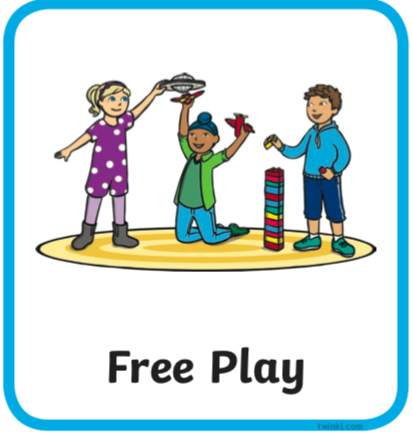 Resource idea- Get a blanket, tip out the cutlery draw. Can the chn play with putting it back incorrectly and correctly into the sorter tray?Resource idea- Get a blanket, tip out the cutlery draw. Can the chn play with putting it back incorrectly and correctly into the sorter tray?11:00- 11:30Snack and Chill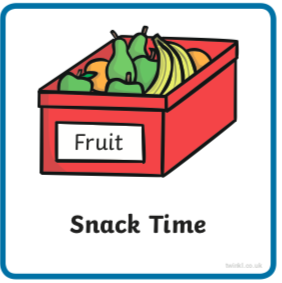 Screen time, picnic or more playing after you’ve eaten- you choose!Screen time, picnic or more playing after you’ve eaten- you choose!11:30- 12:00Maths- Adult Led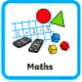 Watch this lesson clip https://www.bbc.co.uk/bitesize/clips/zqj2hycCan you find 4 things and 1 thing in your home and add them together. Try adding them in both orders. Can you record that number sentence? Which symbols do you need to use?If they find this easy try some more addition number sentences to total up to 10 with blanks to work out.Watch this lesson clip https://www.bbc.co.uk/bitesize/clips/zqj2hycCan you find 4 things and 1 thing in your home and add them together. Try adding them in both orders. Can you record that number sentence? Which symbols do you need to use?If they find this easy try some more addition number sentences to total up to 10 with blanks to work out.12:00- 12:30Prepare For Lunch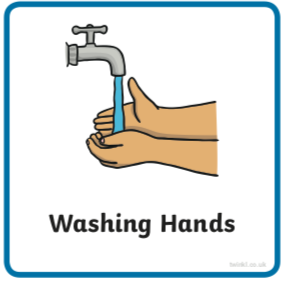 You could help your grown up by setting the table, getting things from the fridge, chopping or pouring the drinks.You could help your grown up by setting the table, getting things from the fridge, chopping or pouring the drinks.12:30 – 13:30Lunch and Chill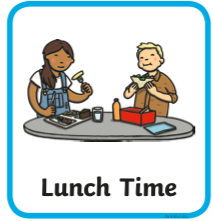 Screen time, picnic or more playing after you’ve eaten- you choose!Screen time, picnic or more playing after you’ve eaten- you choose!13:30- 14:00Explore- Adult Led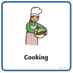 Can you learn or practice how to program the microwave? Could you warm up some milk or melt a little left over Easter egg?Can you learn or practice how to program the microwave? Could you warm up some milk or melt a little left over Easter egg?14:00- 15:00Inside and Outside Play-Child LedRefresh the resource from this morning.Refresh the resource from this morning.15:00- 15:15Tidy Up Time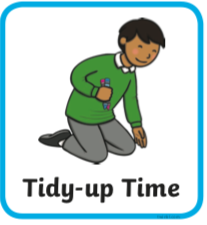 Playing a song on may help keep things positive.Playing a song on may help keep things positive.15:15- 15:30or BedtimeStory Time- Adult or Child Led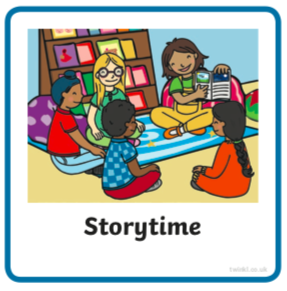 Read ‘The Great Hill’https://www.freechildrenstories.com/the-great-hillIs there anything that you have found hard to do? What did you do? Could you do anything differently?Read ‘The Great Hill’https://www.freechildrenstories.com/the-great-hillIs there anything that you have found hard to do? What did you do? Could you do anything differently?More links for stories if you’re getting a little fed up with the selection you haveMore links for stories if you’re getting a little fed up with the selection you haveMore links for stories if you’re getting a little fed up with the selection you haveCan you choose a story from home or from one of these websites for an adult to share with you?https://www.freechildrenstories.com/age-3-5https://www.freechildrenstories.com/age-5-8-1https://www.bbc.co.uk/cbeebies/storieshttps://www.booktrust.org.uk/books-and-reading/have-some-fun/storybooks-and-games/https://www.storyberries.com/category/5-min-stories/Can you choose a story from this website for you to share with an adult?First you need to register on the website for free here
https://www.oxfordowl.co.uk/user/sign_up.htmlOnce you are logged in this link should take you to the children's e reading books. If you look closely you will see a little blob of colour on the virtual front cover of the book, you should choose the colour book your child is currently reading.
https://www.oxfordowl.co.uk/for-home/find-a-book/library-page/?view=image&query=&type=book&age_group=Age+4-5&level=&level_select=&book_type=&series=#Prime Key SkillsLiteracy Key SkillsMaths Key SkillsUse pencils effectively for writing by forming most letters correctly.Write words in a way that match children’s spoken sounds.Add and subtract within single digits using objects or equipment.Respond to stories after listening to them with comments and questions or anticipating what’s coming next.Understand the use of a finger space to separate words. Use finger spaces appropriately.Place the numbers to 20 in order(step to skill- recognising numbers on the microwave)Understand what they have read by talking with others about what they have just read.Write a simple sentence.Can show sensitivity towards others needs some of the time. (story)Use phonic knowledge to decode regular words and read them aloud accurately.Read simple sentences.